Муниципальное бюджетное учреждениеДополнительного образования «Детско-юношеская спортивная школа г. Пошехонье»Утверждаю:Директор МБУ ДО «ДЮСШ г. Пошехонье»_________________________ Н.А.СухареваПриказ № __12/1____от __01.04._2022 годОтчёт о результатах самообследования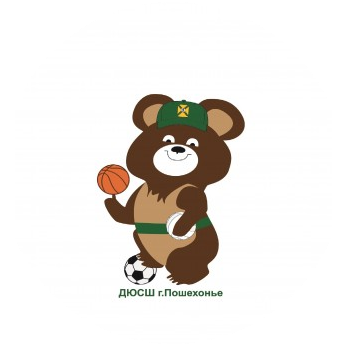 Самообследование муниципального бюджетного учреждения дополнительного образования «Детско-юношеская спортивная школа г. Пошехонье» проводилось в соответствии с федеральным законом «Об образовании в Российской Федерации» от 29 декабря 2012 г. N 273-ФЗ, Порядком организации и осуществления образовательной деятельности по дополнительным общеобразовательным программам, нормативными приказами и письмами Министерства образования и науки Российской Федерации. Отчет составлен по материалам самообследования деятельности МБУ ДО «ДЮСШ г. Пошехонье» за 2021 год.Отчёт о самообследовании сформирован за 2021-2022 учебный год и подлежит размещению на официальном сайте ДЮСШ в целях обеспечения доступности и открытости информации о деятельности образовательной организации.Полное наименование учреждения: Муниципальное бюджетное учреждение дополнительного образования «Детско-юношеская спортивная школа г. Пошехонье»Сокращенное наименование Учреждения: МБУ ДО «ДЮСШ г. Пошехонье»Местонахождение (юридический адрес) Учреждения: Россия, 152850, Ярославская область, г. Пошехонье, ул. Красноармейская, д. 3Почтовый адрес: Россия, 152850, Ярославская область, г. Пошехонье, ул. Красноармейская, д. 3Учредителем и собственником имущества Учреждения является Пошехонский муниципальный район. Функции и полномочия учредителя Учреждения от имени Пошехонского муниципального района осуществляет Управление образования Администрации Пошехонского муниципального района. Функции и полномочия собственника имущества Учреждения от имени Пошехонского  муниципального района осуществляет Отдел архитектуры, имущественных и земельных отношений Администрации Пошехонского муниципального района.Юридический адрес Учредителя: 152850, Российская Федерация, Ярославская область, г. Пошехонье, ул. Свободы, д. 9 Лицензия: серия  76 ЛО2	регистрационный  номер 520/16 от  15 ноября  2016 года, срок действия: бессрочная.ОГРН 1097610002082ФИО руководителя: Сухарева Наталья АлександровнаТелефон / факс: 8 4854622666           E-mai: dssh.posh@ yarregion.ruСайт: https://ssh-psh.edu.yar.ru/            Учреждение является юридическим лицом, имеет лицевые счета 801.07.004.6    801.07.004.8 , отделение Ярославль банка России//УФК ПО Ярославской области  г. Ярославль расчетный счёт 03234643786340007100 ,печать и бланки со своим наименованием на русском языке. Учреждение является муниципальным бюджетным учреждением дополнительного образования.своей деятельности Учреждение руководствуется Конституцией Российской Федерации, Законом Российской Федерации “Об образовании”, Гражданским кодексом Российской Федерации, указами и распоряжениями Президента РФ, постановлениями и распоряжениями Правительства Российской Федерации, иными законодательными инормативными актами Российской Федерации, Ярославской области, нормативными правовыми актами органов местного самоуправления города Пошехонье.Учреждение для достижения целей своей деятельности вправе- приобретать и осуществлять имущественные и неимущественные права, нести обязанности, быть истцом и ответчиком в арбитражном, третейском судах, судах общей юрисдикции в соответствии с действующим законодательством Российской Федерации.Учреждение строит свои отношения с другими учреждениями, организациями и гражданами во всех сферах на основе договоров, соглашений.Учреждение самостоятельно в осуществлении функций, отнесённых к его компетенции. Контроль над деятельностью Учреждения осуществляет Учредитель.Учреждение самостоятельно осуществляет образовательный процесс в соответствии с лицензией.Предмет деятельности Учреждения - реализация дополнительных общеобразовательных программ по мини-футболу, волейболу, фитнес -аэробике, боксу, шахматам, спортивному туризму, настольному теннису  в интересах личности, общества, государства, развитие мотивации личности к познанию и творчеству.Задачи деятельности Учреждения:Обеспечение необходимых условий для личностного развития, укрепления здоровья обучающихся (воспитанников) средствами физической культуры;Формирование знаний о физической культуре и спорте;Формирование общей культуры обучающихся (воспитанников);Организация содержательного досуга;Достижение обучающимися (воспитанниками) соответствующего образовательного уровня;Адаптация обучающихся (воспитанников) к жизни в обществе;Привлечение обучающихся к систематическим занятиям физической культурой и спортом;Воспитание у обучающихся (воспитанников) гражданственности, патриотизма, трудолюбия, уважения к правам и свободам человека, любви к окружающей природе, семье; Профессиональное самоопределение;Выявление в процессе занятий наиболее одаренных детей;Подготовка  спортсменов  высокого  класса,  членов  сборных  команд  района.К компетенции Учреждения относятся:Осуществление образовательного процесса, подбор и расстановка кадров, финансовой, хозяйственной научной и иной деятельности в пределах, установленных законодательством Российской Федерации;Материально-техническое обеспечение и оснащение образовательного процесса, оборудование помещений в соответствии с государственными и местными нормами и требованиями, осуществляемое в пределах финансовых средств, находящихся в распоряжении Учреждения;Предоставление Учредителю и общественности ежегодного отчёта о поступлении и расходовании финансовых и материальных средств; Приём на работу и расстановка кадров; ответственность за уровень их квалификации;Разработка и утверждение образовательных программ и учебных планов;Разработка и утверждение годовых календарных учебных графиков;Установление структуры управления деятельностью Учреждения, штатного расписания, распределение должностных обязанностей;Разработка и принятие правил внутреннего трудового распорядка Учреждения, иных локальных актов;Самостоятельное формирование контингента обучающихся (воспитанников) в пределах оговоренной лицензией квоты;Выбор форм, методов и средств организации образовательного процесса;Определение формы, порядка и периодичности промежуточной сдачи контрольно-переводных нормативов по общей физической подготовке,  технико-тактической подготовке;   Проведение традиционных мероприятий и соревнований среди обучающихся (воспитанников) Учреждения, согласно утверждѐнного плана работы; Участие в каникулярно - оздоровительной кампании, организации досуга обучающихся (воспитанников); Учреждение обеспечивает создание и ведение официального сайта в сети Интернет.Уровень и направленность образовательных программ:Учебный  план  МБУ ДО «ДЮСШ г. Пошехонье»  разработан на основании цели и задач:Цель: обеспечение необходимых условий, способствующих максимальному развитию личности ребенка через учебно-тренировочный процесс:гарантирующие охрану и укрепление здоровья обучающихся; для развития личности, ее самореализации и самоопределения;для воспитания гражданственности, трудолюбия, уважения к правам и свободам человека, любви к окружающей природе, Родине, семье;для социальной поддержки подростков и молодежи.Для выполнения этих целей необходимо выполнить следующие задачи: На спортивно-оздоровительном этапе и этапе начальной подготовки:привлечение максимального числа детей и подростков к систематическим занятиям спортом, направленным на развитие их личности, утверждение здорового образа жизни, воспитание физических, морально-этических и волевых качеств.На учебно-тренировочном этапе:улучшение состояния здоровья, включая физическое развитие, повышение уровня   физической   подготовленности   и   спортивных   результатов   с   учетом индивидуальных особенностей  и  требований программ по видам спорта, профилактика вредных привычек и правонарушений.Реализуемые дополнительные общеобразовательные общеразвивающие программыВиды спорта:мини-футболволейболфитнес-аэробиканастольный теннисбоксшахматыспортивный туризмКадровое обеспечение МБУ ДО «ДЮСШ г. Пошехонье»В ДЮСШ г. Пошехонье работает сплоченный профессионально компетентный коллектив педагогов. Всего в ДЮСШ в 2021-2022у.г. работает 11- тренеров-преподавателей, из них 3- основных, 8 – внешних совместителей, 1- директор и 1-педагог-организатор.Кадровый состав по видам спортаУровень образования педагогических кадров в 2021-2022 учебном годуБольшинство педагогических работников имеют высшее образование – 81,8%, среднее профессиональное – 18,2% . Работа со СМИВ течение года в СМИ	освещались результаты выступлений обучающихся на  соревнованиях различного уровня. Результаты соревнований обучающихся размещались на официальном сайте Школы, в социальной сети «ВКонтакте», в газете «Сельская новь». Значимые спортивные мероприятия:  1. Муниципальный этап Всероссийских спортивных игр школьников «Президентские спортивные игры»: лёгкая атлетика (7-ОО), волейбол (2-ОО) (135- обучающихся).   2.  Деятельность Школьных Спортивных Клубов: лыжные гонки (9-ОО), лёгкая  атлетика (8-ОО), районный смотр-конкурс на лучшую организацию физкультурно-оздоровительной и спортивно-массовой работы в ШСК (6-ОО) (66- обучающихся).   3.  Деятельность Районного Шахматного Клуба: предновогодний турнир РШК по шахматам (6-ОО); муниципальный этап Всероссийских соревнований "Чудо шашки»(5-ОО); личное первенство среди девушек по шахматам, посвященное Международному женскому дню (5-ОО); личное первенство РШК "На Соге" по шахматам, посвященное Дню победы (5-ОО) (158 -обучающихся)  4.  Районные  массовые спортивные  мероприятия (ГТО: муниципальный этап смотра-конкурса на лучшую постановку  работ по внедрению ВФСК  ГТО среди ОО (2-ОО); тестирование ГТО  ОО 1-6 ступень (10-ОО); тестирование обучающихся дошкольных ОО по нормам ВФСК ГТО (4-ОО); тестирование выпускников ОО по ГТО 5-6 ступень (6-ОО); муниципальный этап конкурса детского творчества среди обучающихся дошкольных ОО "Мы рисуем ГТО» (7-ОО); муниципальный этап конкурса детского творчества среди обучающихся 1-4 классов ОО "ГТО. Перезагрузка"(5-ОО). (396-обучающихся, 213 знаков отличия  ГТО)  5.  Муниципальный этап Всероссийской военно-спортивной игры "Победа"(24-обучающихся)Общий охват за 2021-2022 учебный год составил 779 обучающихсяУчастие обучающихся в массовых мероприятияхРезультаты обучающихся МБУ ДО «ДЮСШ г. Пошехонье» за 2021-2022у.г.Сохранность контингента обучающихся МБУ ДО «ДЮСШг. Пошехонье»»:на спортивно-оздоровительном этапе – 97%на этапах начальной подготовки – 97%на учебно-тренировочном этапе - 97%Задачи педагогического коллектива МБУ ДО «ДЮСШ г. Пошехонье»на 2021-2022 учебный годсовершенствование учебно-тренировочного процесса;координация и организация соревновательного процесса обучающихся;решение спорных вопросов, связанных с учебно-тренировочным процессом;внедрение в практическую деятельность тренеров-преподавателей новых достижений в области физической культуры и спорта и передовых педагогических технологий.ПОКАЗАТЕЛИДЕЯТЕЛЬНОСТИ МБУ ДО «ДЮСШ г. Пошехонье»ПОДЛЕЖАЩЕЙ САМООБСЛЕДОВАНИЮ(утвержденные приказом Министрерства образования и науки РФ от 10.12.2013 г. №1324)Выводы по результатам самообследованияРаботу МБУ ДО «ДЮСШ г. Пошехонье» за 2021 год можно признать удовлетворительной, так как муниципальное задание выполняется в полном объеме; результативность работы характеризуется хорошим показателем сохранности контингента (332 обучающихся), высокими показателем достижений обучающихся на мероприятиях различного уровня.Продолжить работу  по:Корректировке образовательных программ по видам спорта согласно Федерального государственного стандарта на учебный год.Взаимодействие с муниципальными, региональными службами для создания оптимальных условий  проведения учебно-тренировочного процесса спортсменов.Вид спортаОсновные работникиСовместителиВолейбол11Мини-футбол21Фитнес-аэробика1-Настольный теннис-1Шахматы-3Бокс-1Спортивный туризм-1Всего 38Работники  Высшее  профессиональное образование Среднее профессиональное образование Основные работники тренеры1 2 Совместители 8 -Всего 92№Наименование мероприятия (соревнования)Дата Результат Команда, секция, ФИ спортсмена ФИО тренера ФИО тренера Волейбол Волейбол Волейбол Волейбол Волейбол Волейбол Волейбол 1Волейбольная Лига г. Рыбинскноябрь 2021-апрель 2022годаучастиеКоманда ДЮСШ Команда ДЮСШ Дмитриев И.А.2Районный осенний турнир по волейболу среди женских команд20 ноября 2021 года2 местоКоманда ДЮСШКоманда ДЮСШДмитриев И.А.3Открытое первенство МБУ ДО «ДЮСШ г.Пошехонье» по волейболу ,посвященное празднику весны и трудаМай 2022года1 местоКоманда ДЮСШКоманда ДЮСШДмитриев И.А.4Районный Новогодний турнир по волейболу среди женских команд, посвященный Декаде Спорта и здоровья январь 2022 года3 место Команда ДЮСШдевушки 2005-2007 г.р.Команда ДЮСШдевушки 2005-2007 г.р.Дмитриев И.А.5Межрайонный турнир по волейболу,посвященный 8 марта Март 2022 года3 местоДевушки ДЮСШ в составе взрослой сборной районаДевушки ДЮСШ в составе взрослой сборной районаДмитриев И.А.6Межрайонный турнир (Большое село)Декабрь 20212 местоДевушки ДЮСШ в составе взрослой сборной районаДевушки ДЮСШ в составе взрослой сборной районаДмитриев И.А.Фитнес-аэробикаФитнес-аэробикаФитнес-аэробикаФитнес-аэробикаФитнес-аэробикаФитнес-аэробикаФитнес-аэробика1Чемпионат и первенство Ярославской области по фитнес -аэробике26 марта 2022 годаучастиестеп-аэробика(группа «Ритм», старше 17 лет)степ-аэробика(группа «Ритм», старше 17 лет)Корзина А.В.Шахматы Шахматы Шахматы Шахматы Шахматы Шахматы Шахматы 1Соревнования внутри учебных групп по шахматам (Личное первенство), посвященное Дню отцаноябрь 2021 года1 место2 место3 местоЛукьянов МаксимСавенкова Анна,Смирнов ДаниилЛукьянов МаксимСавенкова Анна,Смирнов ДаниилКуляпин Е.Н.2Соревнования по шахматам среди девушек, посвященное 8 мартамарт 2022 года 1 место2 место3 местоСавенкова АннаЦыбульская АнастасияАстафьева АннетаСавенкова АннаЦыбульская АнастасияАстафьева АннетаКуляпин Е.Н.3Предновогоднийтурнир РШК по шахматамдекабрь 2021 года 1 место2 место3 местоЛукьянов МаксимСавенкова АннаСмирнов ДаниилЛукьянов МаксимСавенкова АннаСмирнов ДаниилКуляпин Е.Н.4Личное первенство РШК«На Соге» по шахматам, посвященноеДню ПобедыМай 20221 место2 место3 местоСавенкова АннаМозяков КонстантинСмирнов ДаниилСавенкова АннаМозяков КонстантинСмирнов ДаниилКуляпин Е.Н.БоксБоксБоксБоксБоксБоксБокс1Чемпионат и Первенство Ярославской области по боксу среди юношей 13-14 лет(2008-2009 г.р.)24-26 февраля2022 годаучастиеКаплюгин ИванЧужов АлександрКаплюгин ИванЧужов АлександрПименов В.А.2Межрегиональный турнир по боксу памяти героя советского Союза Ю.И.Сироткина 12-16 апреля 2022 года2 местоЧужов АлександрЧужов АлександрПименов В.А.ЮИДЮИДЮИДЮИДЮИДЮИДЮИД1Форум детских объединений «Юбилею пионерии - наши мысли и дела»Май 2022года3 местоКоманда ДЮСШКоманда ДЮСШСухарева Н.А.2Районный смотр строя и песниМай2022 года3 местоКоманда ДЮСШКоманда ДЮСШСухарева Н.А.Муниципальный этапа Всероссийского конкурса «Учитель года России 2022»Муниципальный этапа Всероссийского конкурса «Учитель года России 2022»Муниципальный этапа Всероссийского конкурса «Учитель года России 2022»Муниципальный этапа Всероссийского конкурса «Учитель года России 2022»Муниципальный этапа Всероссийского конкурса «Учитель года России 2022»Муниципальный этапа Всероссийского конкурса «Учитель года России 2022»Муниципальный этапа Всероссийского конкурса «Учитель года России 2022»Тренер-преподаватель МБУ ДО «ДЮСШ г.Пошехонье»Корзина АнжеликаВикторовнаКорзина АнжеликаВикторовнаНоминация «Сердце отдаю детям»Номинация «Сердце отдаю детям»ПОБЕДИТЕЛЬN п/пПоказателиЕдиница измерения1.Образовательная деятельность1.1Общая численность учащихся, в том числе:332 человек1.1.1Детей дошкольного возраста (3 - 7 лет)27 человек1.1.2Детей младшего школьного возраста (7 - 11 лет)114 человек1.1.3Детей среднего школьного возраста (11 - 15 лет)128 человек1.1.4Детей старшего школьного возраста (15 – 18 лет)63 человек1.2Численность учащихся, обучающихся по образовательным программам по договорам об оказании платных образовательных услуг0 человек1.3Численность/удельный вес численности учащихся, занимающихся в 2-х и более объединениях (кружках, секциях, клубах), в общей численности учащихся26 человек/7,8%1.4Численность/удельный вес численности учащихся с применением дистанционных образовательных технологий, электронного обучения, в общей численности учащихся0 человек/%1.5Численность/удельный вес численности учащихся по образовательным программам для детей с выдающимися способностями, в общей численности учащихся0 человек/%1.6Численность/удельный вес численности учащихся по образовательным программам, направленным на работу с детьми с особыми потребностями в образовании, в общей численности учащихся, в том числе:0 человек/ %1.6.1Учащиеся с ограниченными возможностями здоровья0 человек/ %1.6.2Дети-сироты, дети, оставшиеся без попечения родителей0 человек/%1.6.3Дети-мигранты0 человек/%1.6.4Дети, попавшие в трудную жизненную ситуацию10 человек/ 3%1.7Численность/удельный вес численности учащихся, занимающихся учебно-исследовательской, проектной деятельностью, в общей численности учащихся0 человек/%1.8Численность/удельный вес численности учащихся, принявших участие в массовых мероприятиях (конкурсы, соревнования, фестивали, конференции), в общей численности учащихся, в том числе:315 человек/94%1.8.1На муниципальном уровне100 человек/30%1.8.2На региональном уровне31 человек/9,3%1.8.3На межрегиональном уровне0 человек/%1.8.4На федеральном уровне0 человек/%1.8.5На международном уровне0 человек/%1.9Численность/удельный вес численности учащихся - победителей и призеров массовых мероприятий (конкурсы, соревнования, фестивали, конференции), в общей численности учащихся, в том числе:53 человек/15%1.9.1На муниципальном уровне53 человек/15%1.9.2На региональном уровне0человек/%1.9.3На межрегиональном уровне0 человек/%1.9.4На федеральном уровне0 человек/%1.9.5На международном уровне0 человек/%1.10Численность/удельный вес численности учащихся, участвующих в образовательных и социальных проектах, в общей численности учащихся, в том числе:0 человек/%1.10.1Муниципального уровня0 человек/%1.10.2Регионального уровня0 человек/%1.10.3Межрегионального уровня0 человек/%1.10.4Федерального уровня0 человек/%1.10.5Международного уровня0 человек/%1.11Количество массовых мероприятий, проведенных образовательной организацией, в том числе:20 единиц1.11.1На муниципальном уровне15единиц1.11.2На региональном уровне0единиц1.11.3На межрегиональном уровне0единиц1.11.4На федеральном уровне0единиц1.11.5На международном уровне0единиц1.12Общая численность педагогических работников13 человек1.13Численность/удельный вес численности педагогических работников, имеющих высшее образование, в общей численности педагогических работников11 человек/84%1.14Численность/удельный вес численности педагогических работников, имеющих высшее образование педагогической направленности (профиля), в общей численности педагогических работников11 человек/ 84%1.15Численность/удельный вес численности педагогических работников, имеющих среднее профессиональное образование, в общей численности педагогических работников2 человека/ 16%1.16Численность/удельный вес численности педагогических работников, имеющих среднее профессиональное образование педагогической направленности (профиля), в общей численности педагогических работников2 человека/ 16%1.17Численность/удельный вес численности педагогических работников, которым по результатам аттестации присвоена квалификационная категория, в общей численности педагогических работников, в том числе:1 человек/7,6%1.17.1Высшая0человек/%1.17.2Первая1 человек/7,6%1.18Численность/удельный вес численности педагогических работников в общей численности педагогических работников, педагогический стаж работы которых составляет:13 человек100%1.18.1До 5 лет0 человек/0%1.18.2Свыше 30 лет1 человек7,6/%1.19Численность/удельный вес численности педагогических работников в общей численности педагогических работников в возрасте до 30 лет0 человек/0%1.20Численность/удельный вес численности педагогических работников в общей численности педагогических работников в возрасте от 55 лет3 человека 23%1.21Численность/удельный вес численности педагогических и административно-хозяйственных работников, прошедших за последние 5 лет повышение квалификации/профессиональную переподготовку по профилю педагогической деятельности или иной осуществляемой в образовательной организации деятельности, в общей численности педагогических и административно-хозяйственных работников13 человек/100%1.22Численность/удельный вес численности специалистов, обеспечивающих методическую деятельность образовательной организации, в общей численности сотрудников образовательной организации0 человек/%1.23Количество публикаций, подготовленных педагогическими работниками образовательной организации:1.23.1За 3 года0единиц1.23.2За отчетный период0единиц1.24Наличие в организации дополнительного образования системы психолого-педагогической поддержки одаренных детей, иных групп детей, требующих повышенного педагогического вниманиянет2.Инфраструктура2.1Количество компьютеров в расчете на одного учащегося0 единиц2.2Количество помещений для осуществления образовательной деятельности, в том числе:12 единиц2.2.1Учебный класс 3 единицы2.2.2Лабораторияединиц2.2.3Мастерскаяединиц2.2.4Танцевальный классединиц2.2.5Спортивный зал8 единиц2.2.6Бассейнединиц2.3Количество помещений для организации досуговой деятельности учащихся, в том числе:0 единиц2.3.1Актовый зал0 единиц2.3.2Концертный зал0 единиц2.3.3Игровое помещение0 единиц2.4Наличие загородных оздоровительных лагерей, баз отдыханет2.5Наличие в образовательной организации системы электронного документооборотаимеется2.6Наличие читального зала библиотеки, в том числе:нет2.6.1С обеспечением возможности работы на стационарных компьютерах или использования переносных компьютеровнет2.6.2С медиатекойнет2.6.3Оснащенного средствами сканирования и распознавания текстовнет2.6.4С выходом в Интернет с компьютеров, расположенных в помещении библиотекинет2.6.5С контролируемой распечаткой бумажных материаловнет2.7Численность/удельный вес численности учащихся, которым обеспечена возможность пользоваться широкополосным Интернетом (не менее 2 Мб/с), в общей численности учащихсячеловек/%